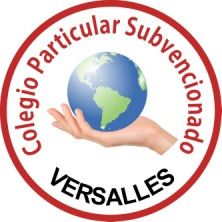 “CÓMO CUIDAR EL AGUAOBJETIVO(S)  DE APRENDIZAJE: Ítem I: Observa y haz un √ si se cuida el agua en cada dibujo y una X, si no se cuida. Sigue el modelo.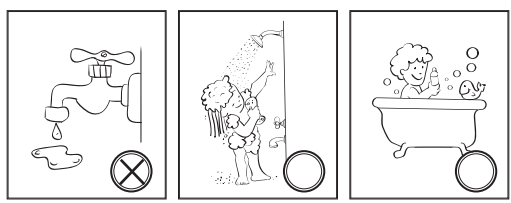 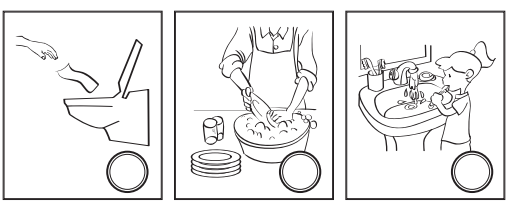 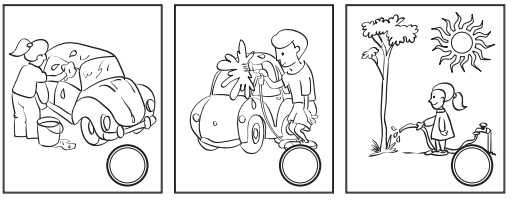 Ítem II: Pinta solamente las imágenes que muestran cómo cuidar el agua y explica COMO se está cuidando el agua con esta acción.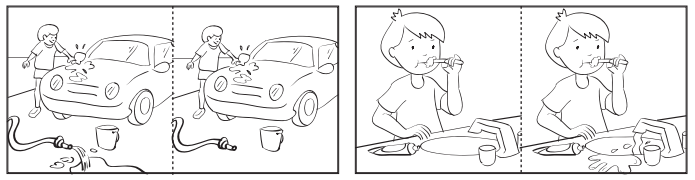 ___________________________________________      ______________________________________________________________________________________      ___________________________________________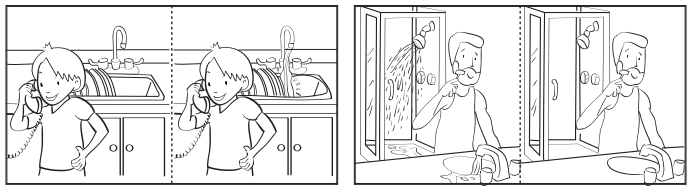 ___________________________________________      ______________________________________________________________________________________      ___________________________________________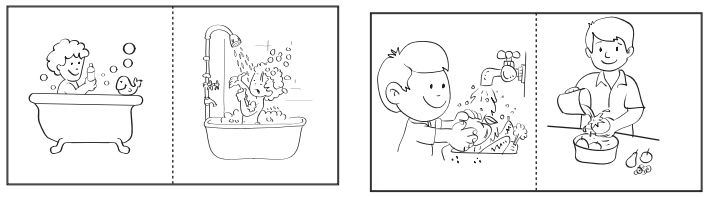 ___________________________________________      ______________________________________________________________________________________      ___________________________________________Asignatura:Ciencias naturalesCiencias naturalesCiencias naturalesDocente:Fanny VallejosFanny VallejosFanny VallejosCurso:3°A3°A3°AFecha:-NOMBRE DEL ESTUDIANTE:_________________________________________________________________________________________Reconocer acciones que nos ayuden al cuidado del agua. 